University of Cologne
Controlling Department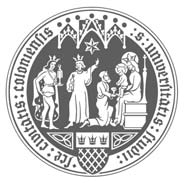 Master Theses Application Form (24/02/2022)Personal information									Name:  Address:  Phone:  E-Mail:  Mtrk.-Number:  What do you study?  Number of semesters:  Bachelor thesis:        Bachelor thesis topic: Thesis-related information								What empirical analyses software (e. g. SPSS, STATA, SAS, R, E-Views) have you used?
Preferred start date exposé (binding): 
Preferred closing date (if not flexible):  Career: What are you planning to do after your thesis?  Prior seminar topics:Comments relevant for the thesis allocation: Attachments											Please hand in the following documents along with this application sheet Current transcript of records and grades (copy)Bachelor certificate (copy)Curriculum vitae Motivational letterApplication procedure									Master/Diploma theses:There are two application deadlines per year: 15th of September and 15th of March.In the week of October 15th (April 15th) you will be contacted by your thesis supervisor.Once per semester there will be a mandatory two-day preparation workshop (end of October and end of April; exact date to be announced) to introduce you to empirical research. Applications are to be sent to Timo Pauen (timo.pauen@wiso.uni-koeln.de).If you have any questions, please first read the instructions in the master theses application form. If you have further open questions, please send an email.Master theses must be registered with the examination office latest one month after receiving the thesis topic.Notes											We collect applications and select candidates twice a year following the dates stated above. We will contact and inform you about the approval or rejection within four weeks. Please note that our research is empirical and the theses will contain an empirical part. You will be assigned a topic by your adviser. If you have experience in certain fields and want to study a particular topic, please submit a half page description either along with your application or latest at the application deadline. Within 3-4 weeks after receiving your topic, you will write an exposé including the objectives, core literature and methodology of your thesis. Subsequently, you will sign up the thesis at the examination office (Prüfungsamt). After you signed up, you have 6 months to complete and hand in your thesis.Please also notice our document containing recommendations for empirical analyses. Additionally, please send us a motivation letter (about 1 page) in which you explain why you wish to write your thesis at our department, which requirements you fulfill (especially concerning empirical work) and your plans after graduation.In specific cases, we supervise theses in collaboration with practitioners. In this case, please specify the company and contact person and attach a document briefly describing the topic. Such topics must fit to the department’s research and need to be academically processable to ensure the quality of the supervision and thesis.Please, submit your application and the attachments and address questions to Timo Pauen (timo.pauen@wiso.uni-koeln.de).Best,Your Controlling Department